TRANSFORMATION OF BRUSHITE TO HYDROXYAPATITE AND EFFECTS OF ALGINATE ADDITIVESSeniz Ucar,a Sindre H. Bjørnøy,b David C. Bassett,b Berit L. Strand,c Pawel Sikorski,b and Jens-Petter Andreassen*, aa Department of Chemical Engineering, b Department of Physics and c Department of Biotechnology, Norwegian University of Science and Technology, Trondheim, NorwayABSTRACTPhase transformations are important processes during mineral formation in both in vivo and in vitro model systems and macromolecules are influential in regulating the mineralization processes. Calcium phosphate mineralized alginate hydrogels are potential candidates for hard tissue engineering applications and transformation of the resorbable calcium phosphate phases to apatitic bone mineral in vivo enhances the success of these composite materials. Here, the transformation of brushite to hydroxyapatite (HA) and the effects of alginate additives on this process are studied by the investigation of supersaturation profiles with HA-seeded and unseeded experiments. This experimental design allows for detailed kinetic interpretation of the transformation reactions and deduction of information on the nucleation stage of HA by evaluating the results of seeded and unseeded experiments together. In the experimental conditions of this work, transformation was controlled by HA growth until the point of near complete brushite dissolution where the growth and dissolution rates were balanced. The presence of alginate additives at low concentration were not highly influential on transformation rates during the growth dominated region but their retardant effect became more pronounced as the dissolution and growth rates reached an equilibrium where both reactions were effective on transformation kinetics. Decoupling of seeded and unseeded transformation experiments suggested that alginate additives retard HA nucleation and this was most evident in the presence of G-block oligomers. KEYWORDSBiocrystallization; nucleation; calcium compounds; mineralsINTRODUCTIONThe formation of inorganic minerals via a biological process (biomineralization) involves the constructive interaction between organic and inorganic phases to result in composite tissues with exceptional biological and physical properties.1 Although it is currently not possible to exactly reproduce such materials by synthetic means, naturally derived composite tissues have been a rich source of inspiration for the design of synthetic biomaterials for hard tissue engineering applications.2,3 Calcium phosphates (CaP) are an important class of minerals in this regard since hydroxyapatite (HA) is the dominant mineral phase in the calcified tissues of mammals. The in vivo mineralization mechanism of HA has been proposed to have multiple steps that include the initial precipitation of transient phases followed by their transformation.4,5 Based on in vitro studies, amorphous calcium phosphate (ACP), brushite and octacalcium phosphate (OCP) have all been suggested as precursor phases for bone mineral formation in vivo.6 In a recent study, our group investigated alginate hydrogels mineralized with brushite as potential candidates for bone tissue engineering applications and gelation and mineralization kinetics of this composite system were studied in detail.7,8 Brushite is well suited to this purpose due to its higher solubility that leads to ready hydrolysis and therefore enables remodeling and transformation to bone-like mineral in vivo by providing the necessary space and ions.9 Alginate has been extensively studied and clinically applied for many biomedical applications since it is non-toxic, biodegradable and is tolerated well in vivo, also it can form hydrogels under mild and physiologically compatible conditions. Alginate is a polysaccharide composed of 1-4 linked β-D-mannuronic acid (M) and α-L-guluronic acid (G) residues with an alternating or block structure. G- units show a specific affinity towards certain cations including calcium ions through their outward carboxyl groups so that calcium can selectively bind to G-blocks and alternating blocks of the polymer but not to M-blocks.10 Therefore, its chemical composition, sequential structure of the repeating units and molecular weight are highly deterministic on how alginate regulates CaP mineralization.8 Our model system showed that when seeded hydrogels were kept in their gelling bath at room temperature brushite minerals started to transform into HA after 24 h. The driving force for solvent mediated transformation of brushite to HA originates from the large difference between the solubility products of these two phases (-log Ksp 18.99 and 44.33 for brushite and HA, respectively at 25 °C).11 Investigations on the hydrolysis of brushite to HA revealed multiple variables that can act on the transformation kinetics such as altering reaction conditions12,13, modifying brushite14,15 and incorporating additives in the reaction medium.16-18 Previous studies of brushite to HA transformation showed that organic molecules can mediate the transformation reaction through different mechanisms depending on the nature of interactions between the additive and the mineral phases. Xie et al. showed that albumin has a retarding effect on brushite transformation via two mechanisms: binding of protein to calcium ions and electrostatic interactions between the protein and the CaP surface that restricts the dissolution and subsequent reprecipitation processes.16 In contrast Tang et al. showed that the transformation of brushite to HA was promoted in the presence of citrate and acidic amino acids (aspartate and glutamate) via reducing the interfacial energy barrier between the two mineral phases.17,18In the present study, we investigate the transformation of brushite to HA and the effects of alginate additives on this process by a detailed investigation of reaction kinetics via supersaturation profiles to obtain more insight and control on our model system. According to the kinetic model of solvent mediated transformation postulated by Davey et al. the overall transformation can be either dissolution or growth controlled, depending on the ratio of kinetic constants of these reactions and the relative surface areas of two phases; where different control mechanisms give rise to different desupersaturation profiles during hydrolysis.19 Although conversion data obtained by microscopic, spectrometric and thermal methods are used quite often to explore phase transformations of CaPs, mechanistic insight on transformation kinetics can be best obtained by investigation of the supersaturation profiles. The transformation kinetics were evaluated first by changing the initial surface area ratio of brushite and hydroxyapatite in the absence of additives to evaluate the controlling mechanism. When additives were introduced, their effects on hydrolysis were studied both by seeded and unseeded experiments. EXPERIMENTALMaterialsAll chemical reagents were purchased from Sigma-Aldrich unless stated otherwise. Deionized water (DI water) was used to prepare all aqueous solutions. Alginate with a molecular mass of 274 kDa and 68% G, isolated from Laminaria hyperborea (L. hyp) stipe, was obtained from FMC Biopolymer (Norway). Two different oligomers of alginate, denoted as G- and M-blocks, consisted of 90% and 5% G monomer, respectively, with the degree of polymerization ≈ 20 for both. The G-blocks were produced from alginate from L. hyp stipe by acid degradation and fractionation.20 The M-blocks were produced from alginate from Ascophyllum nodosum by acid degradation and calcium fractioning as described elsewhere.21MethodsAll experiments were carried out in a magnetically stirred 1L double-walled glass reactor, with two baffels attached to the lid. Temperature was controlled by a water bath at 25°C for all experiments. Nitrogen, presaturated with water, was constantly bubbled into solutions 2h prior to and during the experiments to exclude atmospheric carbon dioxide. The chemical speciation and supersaturation was determined by thermodynamic calculation program PHREEQC Interactive 3.1, using Minteq v4 database. The equilibrium constants used for solution speciation are given in the supplementary information (Table S1) and the activity based supersaturation (S) is defined as given in Equation 1 where IAP is the ion activity product, Ksp is the solubility product and υ is the number of ions in the unit formula of the corresponding phase (see Equations S1 and S2).		(1)The pH was recorded continuously by means of a combined glass electrode with KCl reference electrolyte connected to Tiamo software (Metrohm) and calibrations were carried out before each experiment. Calcium ion concentration in the vessel was monitored by either online recording of the calcium electrode potential in the vessel via Tiamo software or offline titration (Mettler Toledo DL 53) of samples with 10 mM EDTA as explained elsewhere.8 Phosphate concentration was determined spectrophotometrically by formation of its molybdate complex and measuring absorbance at 835 nm.22 Characterization of solid phases were conducted via powder XRD (D8 Advance, DaVinci, Bruker AXS GmBH) in the range of 4-75°with a step size of 0.013° and a step time of 0.67 s. FTIR (Tensor, Bruker) spectra of powder samples were also collected between 4000-550 cm-1. SEM analyses (S-3400N, Hitachi) were performed at an accelerating voltage of 5 kV, where samples were placed on carbon tape and sputter coated with gold.Seed PreparationBrushite seeds were prepared as described elsewhere.8 Briefly, equimolar amounts of Ca(NO3)2.4H2O and KH2PO4 solutions were mixed to a total volume of 1L under nitrogen environment and constant stirring at 800 rpm at 25 °C. Precipitates were aged in their saturated solution for at least 2 h after completion of the reaction as indicated by stable pH. The crystals were then filtered, washed with DIW and ethanol prior to drying at room temperature. HA seeds were prepared by the method previously described by Nancollas and Mohan.23 Briefly, 0.5 M of Ca(NO3)2.4H2O solution was added slowly to a 0.3 M KH2PO4 solution under nitrogen environment and constant stirring at 800 rpm. During the precipitation reaction the pH of the solution was maintained between 8.5-10 by addition of KOH and temperature was kept at 70 °C. The precipitate was refluxed at 70 °C overnight. Crystals were then washed with DIW by repeated centrifugation and dried at 80 °C. Phase purity of seeds was verified by XRD and FTIR analyses. Specific surface area (SSA) was determined by multiple point BET nitrogen adsorption method (Tristar II, Micromeritics) and found to be 0.646±0.023 m2/g and 62.518±0.142 m2/g for brushite and HA seeds respectively. Seeds were stored for up to one month in their dry state prior to use.Transformation ExperimentsSolvent mediated transformation of brushite was investigated by desupersaturation profiles. For this purpose, the solution pH was monitored as the primary variable as this reflects changes in the supersaturation profile during dissolution and precipitation. In addition, calcium and phosphate ion concentrations were determined at arbitrary time points to support the desupersaturation profiles obtained by pH data and to quantify values of the momentary supersaturation.Transformation reactions were initiated by addition of 250 mg of brushite seeds dispersed in 1 mL of DI water in 0.5 L aqueous alkaline solution (Ionic strength= 0.15 M, pH ~8.30) under N2 bubbling and constant stirring at 750 rpm. Subsequent fast dissolution of brushite seeds in this undersaturated solution resulted in an increase in the pH up to 8.60 ± 0.05 where a plateau was observed. Automated burettes were activated when a stable pH was attained to keep the value constant by titrating with 0.01 M NaOH throughout the experiments. In the aqueous alkaline media (pH= 8.60±0.05) with NaOH addition, the phase transformation of brushite to HA occurs by subsequent dissolution and reprecipitation reactions resulting in the overall reaction given below (Equation 2).24,25 10 CaHPO4.2H2O + 8 OH- → Ca10(PO4)6(OH)2 + 4HPO42- + 26 H2O      (2)By using the constant pH titration, the changes in pH were recorded with high precision and the course of transformation was evaluated by using the titrant addition curves. In addition, pH was kept at its initial high value chosen to eliminate possible OCP formation and make HA the favorable phase throughout the transformation reactions.11In the absence of additives, varying amounts of HA seeds (50, 75, 100 and 125 mg) were added in the reactor immediately after the titration was activated to evaluate the transformation kinetics. In order to investigate the effect of additives on transformation, corresponding amounts of alginate additives were included in the solution and experiments were carried out both with and without the addition of HA seeds. RESULTS & DISCUSSIONWhen brushite seeds were added to aqueous alkaline solutions (point 1, Figure 1) pH values first showed a sharp decrease from pH~ 8.40 to 8.00 due to the lower pH of the suspending solution (DI water, pH ≈ 7.00) followed by a more gradual increase up to 8.60 ± 0.05 due to brushite dissolution at which point the pH remained stable and the constant pH mode was activated (point 2, Figure 1). Since brushite dissolution provided the necessary ions to build up the supersaturation in solution, the pH started to drop after this point either because of growth in the HA seeded experiments or spontaneous precipitation in the unseeded experiments, and it was maintained by automatic base titration. 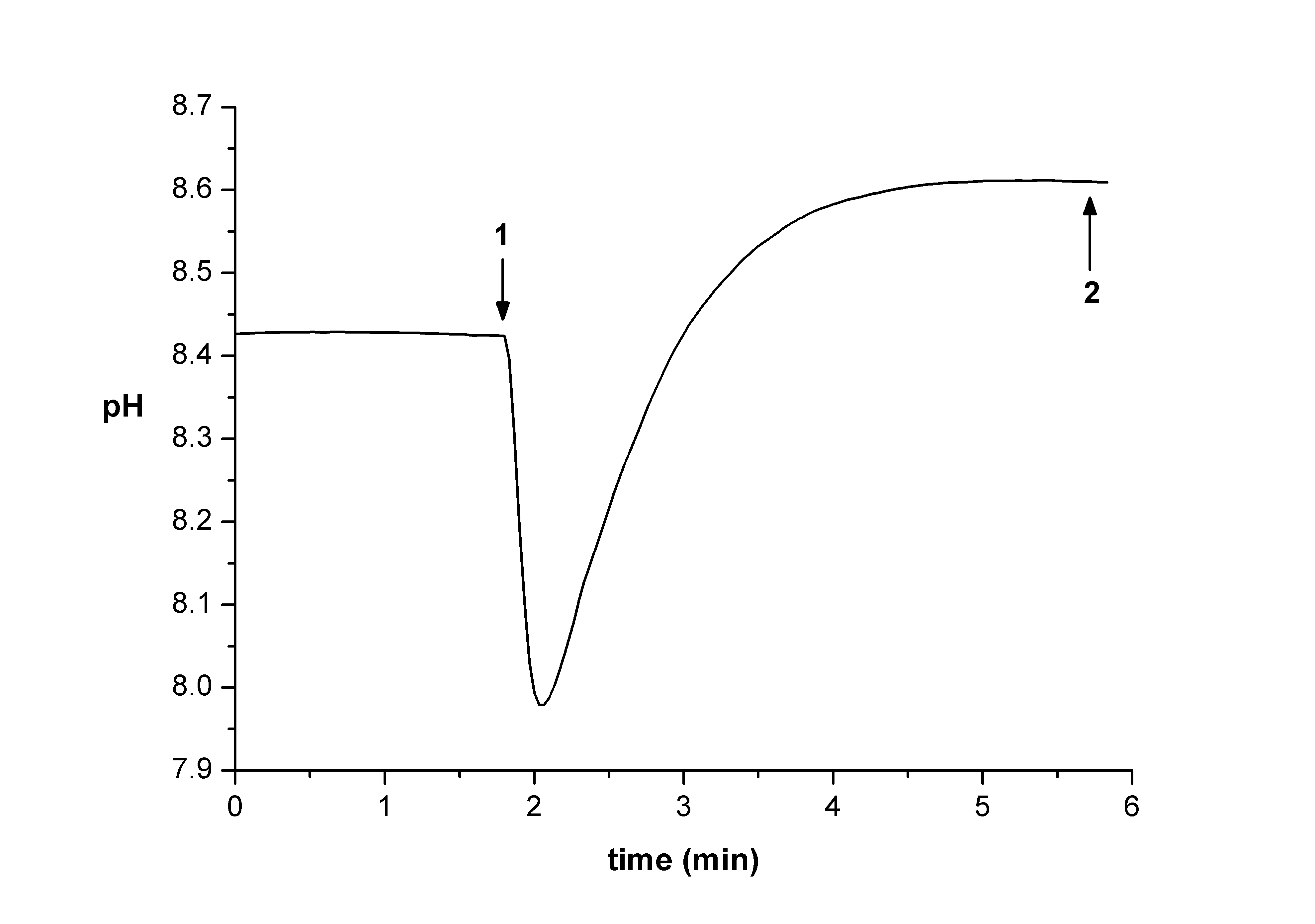 Figure 1. The pH curve with respect to time where point 1 shows the addition of brushite seeds and point 2 shows the activation of titration to maintain the stable pH. The initial drop of the pH observed with seed addition is caused by the solution used to disperse brushite seeds. Seeded Transformation ExperimentsTransformation kinetics of brushite were initially investigated with the addition of HA seeds in the reaction medium immediately after a stable pH was observed and titration was activated. In the first set of seeded experiments, the amount of HA seeds was varied (75, 100 and 125 mg) in the absence of additives. Figure 2 shows the rate of base addition with respect to time for different seed amounts. Titration curves showed an initial linear rate of titrant addition followed by a slightly inclined plateau and a final regime with a logarithmic addition rate.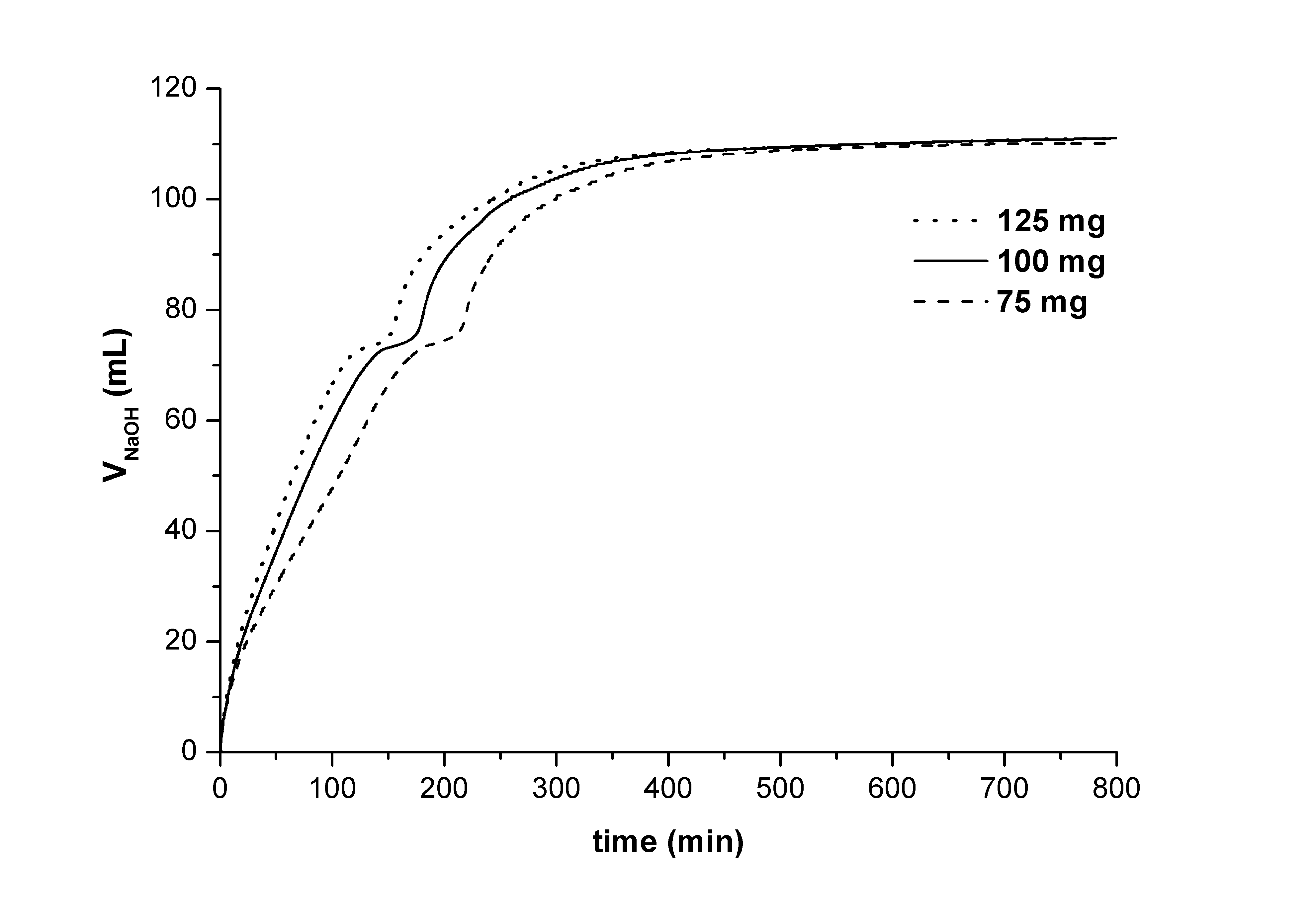 Figure 2. Titrant addition curves of HA seeded transformation experiments in additive-free solution with three different seed amounts.The linear rate of base titration until the plateau indicates a constant rate of transformation (Rtr) according to Equation 2 which can be associated with a constant driving force for the transformation of brushite to HA (ΔGtr) that can be given by;				(3)where the ΔGHA is the driving force for the formation of HA and ΔGbrs is the driving force for the formation and hence the stability of brushite. In addition, the driving force for the formation of a CaP phase can be defined in dependence of its activity based supersaturation, SCaP (Equation 1), where Rg is the gas constant and T is the absolute temperature (Equation 4).			(4)In order to examine the changes in solution supersaturation, samples were collected and analyzed for calcium and phosphate ion concentrations, and momentary supersaturation values were calculated with respect to both brushite and HA at the start of titration, during the linear region of the titration curves and in the plateau region (Figure 3). Initially the solution was highly supersaturated with respect to HA (SHA≈ 36) and slightly undersaturated with respect to brushite (Sbrs≈ 0.84). Therefore, at the experimental conditions where both HA-seeded and unseeded transformation reactions were initiated, brushite was thermodynamically unstable (ΔGbrs> 0) whereas HA growth was favorable (ΔGHA< 0) and ΔGtr had an overall negative value. Results of ion analyses during the linear region of titrant addition showed decreasing calcium concentration and increasing phosphate concentration in the solution due to the difference in the stoichiometry of the two minerals (Equation 2). The changes in ion concentrations resulted in decreasing supersaturation for both brushite and HA but the calculation of ΔGtr by use of the momentary S values showed the overall driving force for transformation was kept within less than 2.5% deviation as indicated by the constant rate of base consumption. 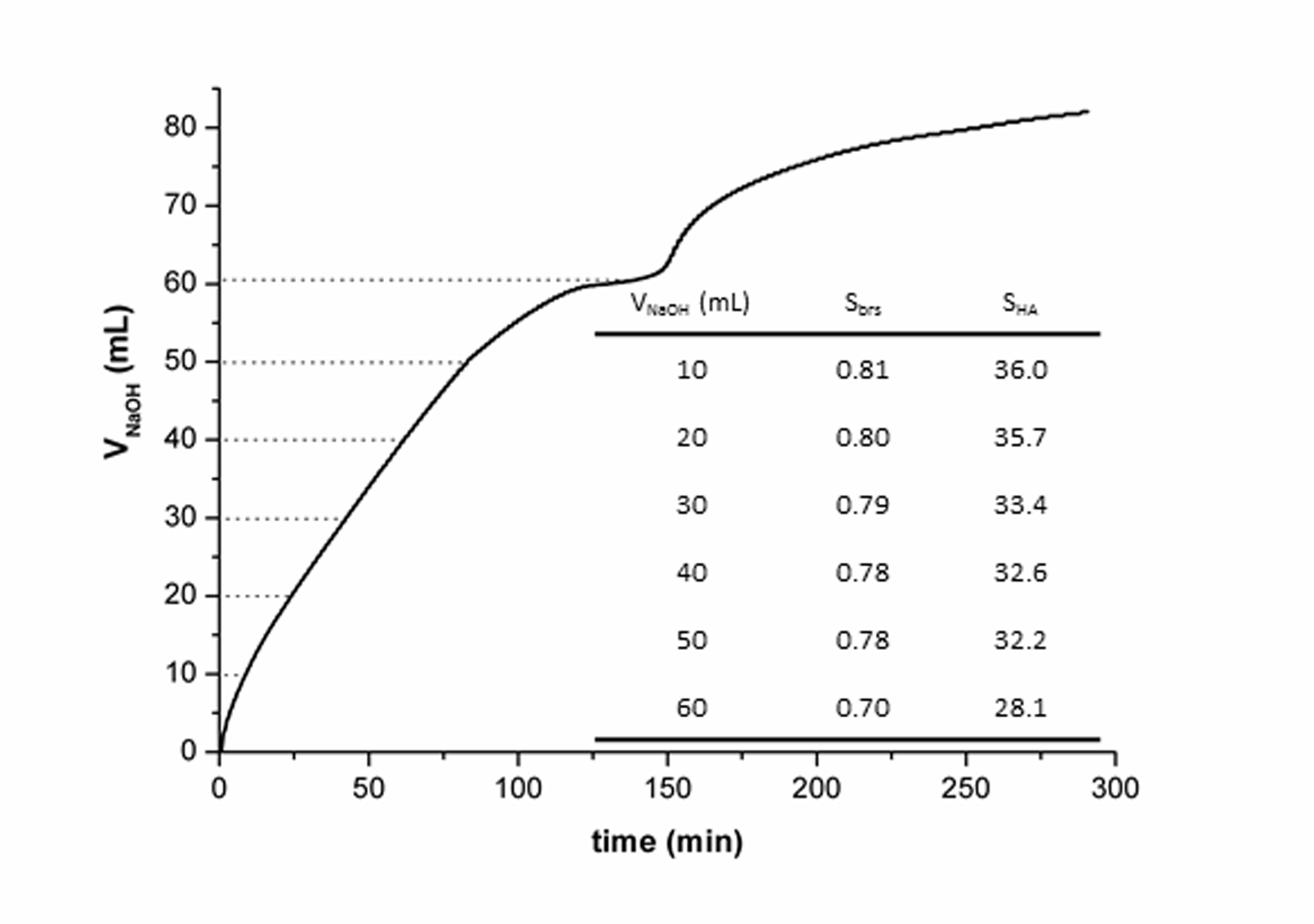 Figure 3. The data points of sample collection for ion concentration analyses and calculated values of momentary supersaturation with respect to brushite and HA during the transformation reaction.The decrease in the supersaturation values of both phases might indicate that the supersaturation consumption due to the HA growth was not effectively compensated by the brushite dissolution. Although there is a three orders of magnitude difference between the solubility products of the two phases and the rate constants of the dissolution and growth reactions (kd,brushite~10-5 26,27 and kg,HA~10-8 28,29), the overall rates of the dissolution and growth and so the controlling mechanism during the transformation reaction is highly dependent on the supersaturation of the reaction medium and the relative surface areas of both phases. When the transformation experiments were conducted in the presence of varying amounts of HA seeds, equal transformation rates were obtained when rates were normalized to the surface area of the seeds used. Therefore, it can be concluded that the rate of transformation was closely dependent and controlled by the rate of HA growth and the dissolution rate of brushite was not a limiting factor in the specified system. In the plateau region the changes in pH were minimized which indicates reaching the plateau supersaturation where the equilibrium between two reactions was established and the mass dissolution and growth rates were balanced. Due to the large difference between the rate constants, this equilibrium can only be reached at critically low amounts of brushite attained at the point of almost complete dissolution. The end point of the plateau region thus corresponds to the point of complete consumption of the brushite crystals and completion of the transformation reactions. After brushite was completely consumed, the supersaturation profile of the solution is determined by HA growth only. The final logarithmic part of the titration curve represents desupersaturation of the solution by the growth of HA until the solubility limit was reached and calculation of the supersaturation at the final points of the experiments gave values of SHA≈1.0. Observation of the plateau and maxima of all curves at equal volumes of base addition in all experiments and drastic decrease in both calcium and phosphate concentrations after the plateau region also supports this hypothesis. In the second set of HA-seeded experiments, alginate additives were introduced and the mass of HA seeds was kept constant at 100 mg. Titrant addition curves showed the same three characteristic regions and here the data are presented in terms of the percentage of conversion to HA, assuming complete conversion at the end-point of the plateau where the solid brushite was completely consumed (Figure 4). 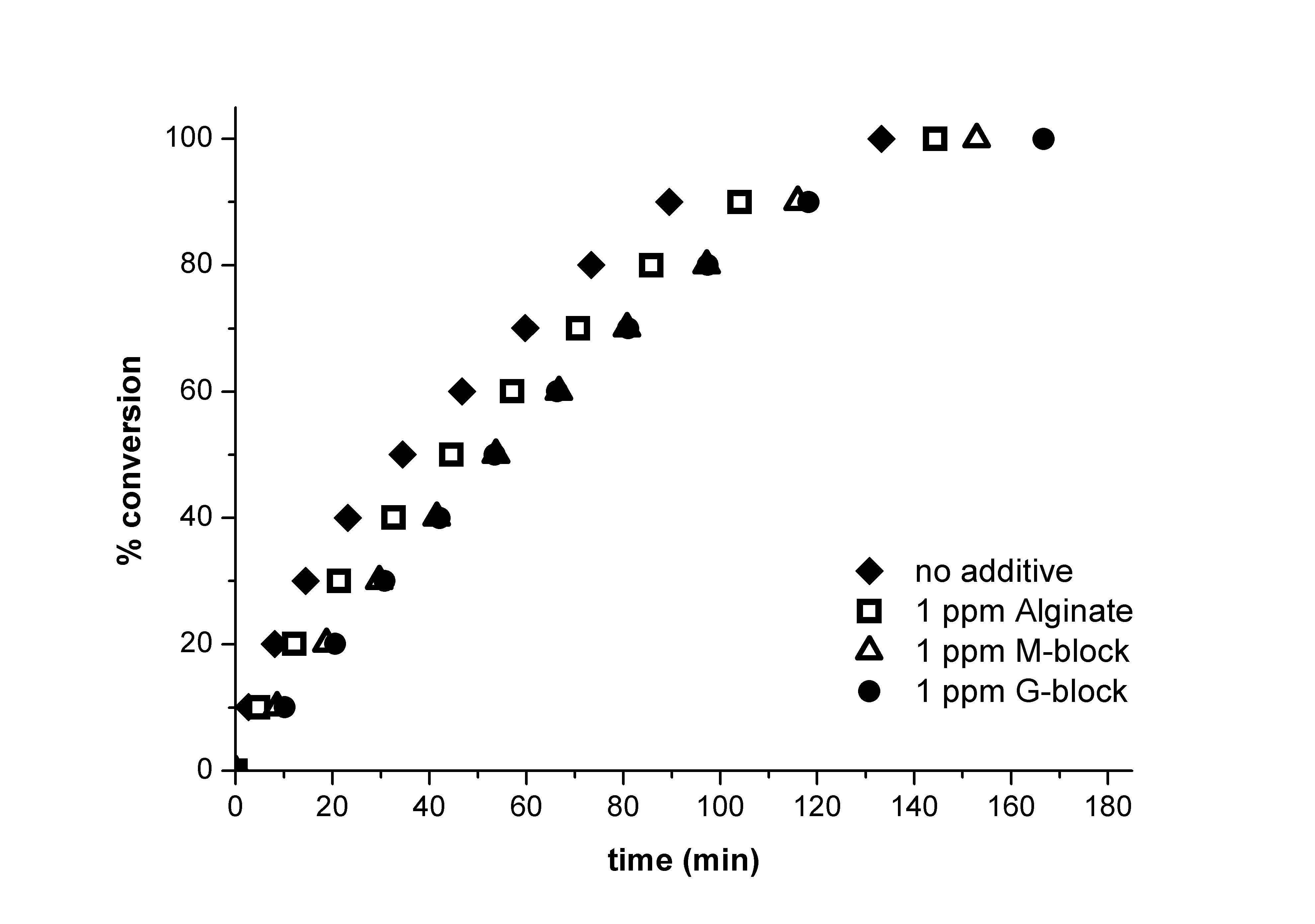 Figure 4. The percentage conversion of brushite to HA in the seeded system (100 mg seeds) as a function of time in the absence and presence of indicated alginate additivesThe differences in conversion rates between the sample groups developed as the transformation proceeded and were more noticeably expressed towards the end of the reactions. The retarding effect of alginate and other molecules with carboxyl functionality on HA growth is previously reported in literature as an effect related to the adsorption of additives on the active growth sites on the crystal surfaces.28-30 Growth experiments of HA in the presence of alginate and its oligomers were conducted in our group also and efficient growth retardation was observed that was in agreement with the literature (to be published). However, during the growth dominated region of the transformation rates, strong retardation in the presence of additives was not expressed as evident from the similar slopes of the curves. Both the studies by our group and documented in the literature were conducted at low supersaturation with respect to HA (SHA≈1.0-5.4) where spiral growth is the controlling mechanism. However the high supersaturation in the current transformation experiments (SHA ≈ 36) can promote high surface nucleation rates, resulting in fast surface integration kinetics and can also further lead to a diffusion-controlled process. Thus the retardation effect of additives on growth, resulting from their blockage of active sites on crystal surfaces, may lose its influence at low additive concentration and high supersaturation during the growth dominated region of transformation.The transformation rates decreased with time as the plateau regions were reached under all experimental conditions (between 80-100% conversion). It is important to note that the plateau region represents where the dissolution and growth rates were balanced so that transformation reactions were no longer growth-controlled. As the conversion proceeded, the supersaturation decreased slowly with respect to both phases, and reached its lowest value during the plateau before the completion of the transformation reactions. The decreasing supersaturation with respect to HA would lead to decreased growth rates, but the brushite dissolution rate would be expected to increase as the undersaturation level was increasing if evaluated analogously to growth in terms of driving force. However, previous studies of CaP dissolution showed the dissolution rates of CaPs markedly decreased with time even under constant undersaturation.31-34 A detailed analysis of brushite dissolution by Nancollas et al. revealed that deceleration of dissolution is size dependent and as the crystallite size becomes close to the values for critical dissolution steps, the dissolution can be effectively suppressed or further inhibited, and the presence of additives could further delay dissolution by additional interference with the developing dissolution steps.35 Therefore we can conclude that the retardation phenomena observed approaching and during the plateau region were a result of both the lowered rates of growth and size dependent dissolution suppression leading to decreased transformation rates in a synergistic fashion. Unseeded Transformation ExperimentsThe second set of transformation experiments were conducted in the absence of HA seeds but in the presence of additives. When HA seeds were not present, increasing supersaturation due to brushite dissolution resulted in nucleation and subsequent growth. The titrant addition curves displayed a characteristic S-shape representative of that process instead of the linear region observed in the seeded experiments, followed by a similar plateau and a final logarithmic region. (Figure 5A). In order to characterize the CaP phases present during the hydrolysis of brushite, samples were collected, washed and analyzed at different stages of transformation as shown in Figure 5A. Both XRD and FTIR analyses showed the gradual disappearance of brushite until the plateau and subsequent formation of HA (Figure 5B-C).36,37 The sample collected at point 1 showed the characteristic diffraction pattern of brushite and the FTIR analysis also indicated its presence by the peaks observed at 3536 cm-1, 3478 cm-1 3265 cm-1 and 1647 cm-1 associated with the water molecules in the lattice and the peaks associated with the presence of HPO42- ion at 1205, 1121, 1053, 984, 871 and 575 cm-1. The SEM image of the sample also showed dissolving brushite particles (Figure 5D). Brushite presence was still detected at point 2 and SEM images of samples taken at that point revealed the presence of dissolving brushite particles and a new phase forming on the dissolving platelets (Figure 5E). Both XRD and FTIR spectra showed a decrease in the intensities of peaks associated with brushite and significant peak broadening was observed in FTIR. In addition a new FTIR peak at 1030 cm-1 attributable to PO43- was observed indicating transformation and the presence of a new CaP phase. XRD spectra of the sample collected at the plateau region (point 3) did not show any strong diffraction peaks which might be due to the small crystallite size or low crystallinity of the sample below the detection limit. FTIR analysis revealed a broad band around 3200 cm-1 associated with OH- ions and the PO43- absorption band was observed at 1025 cm-1. A representative SEM image of this precipitate is given in Figure 5F. The brushite platelets are no longer present and the sample was dominated by the new phase formed. The analysis of the final sample with FTIR showed more intense absorption bands of PO43- at 1025, 600 and 560 cm-1 and XRD spectra revealed the presence of poorly crystalline HA. XRD analyses conducted at low angle (2θ= 4°-10°) did not show distinguishable peaks of OCP in any of the samples. Therefore, it was concluded the transformation reaction in the specified experimental conditions did not involve an intermediate crystalline phase. 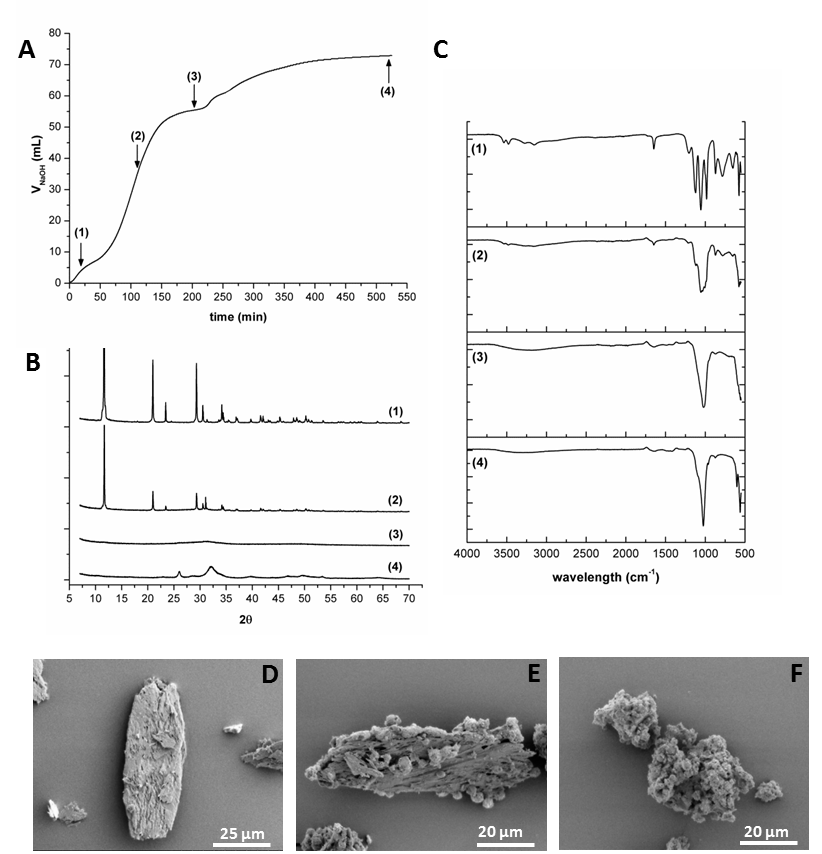 Figure 5. The titrant addition curve for the transformation reaction of brushite in the absence of additives showing the time points of sample collection (A); XRD (B) and FTIR (C) spectra of the samples collected at the indicated reaction time points and associated SEM images of these samples taken at point 1 (D), point 2 (E) and point 3 (F). In order to evaluate the desupersaturation profile, the calcium electrode potential was monitored simultaneously with pH in the absence of additives (Figure 6A). Data clearly demonstrated the dramatic increase in the calcium concentration due to brushite dissolution reaching a maximum at the point of activation of titration. Then, a slight decrease was observed with the proceeding transformation (up to ~200 min) and the calcium signal was almost stable during the plateau region of transformation (between ~ 200-320 min) indicating the equilibrium between dissolution and growth reactions. After the plateau, representing the completion of transformation and complete disappearance of solid brushite, a fast decrease in calcium signal was observed due to the consumption of ions by HA growth.  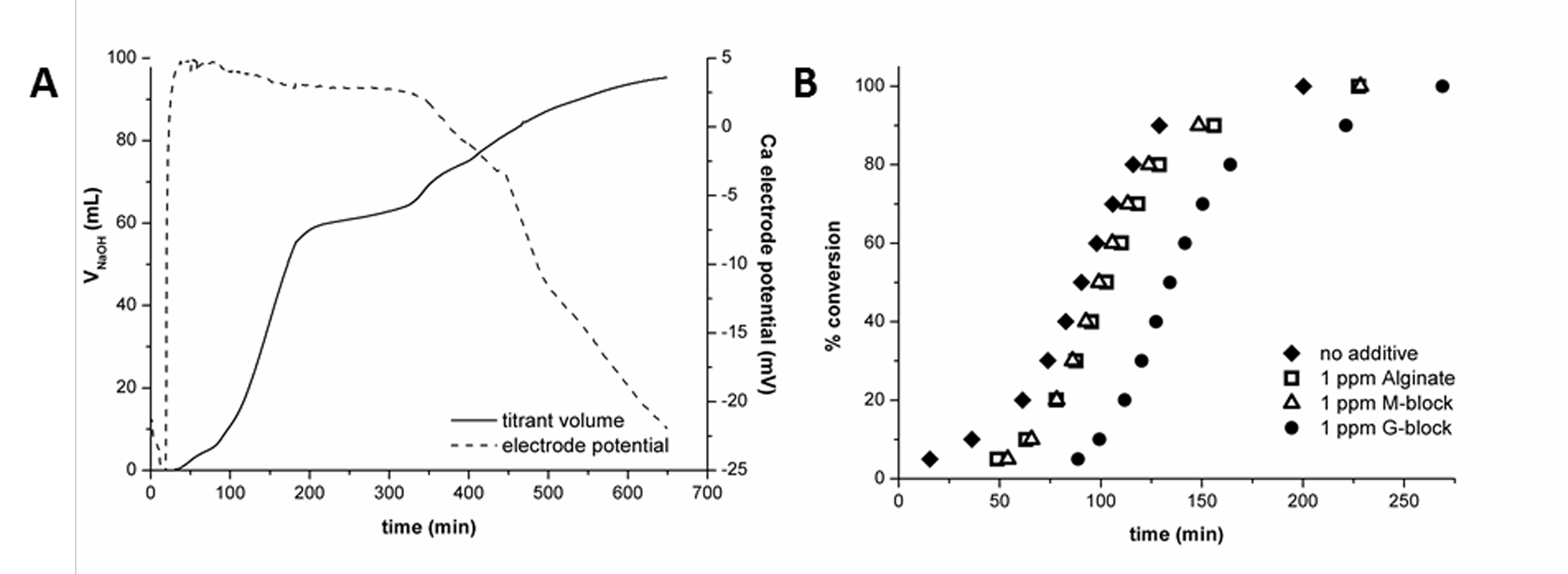 Figure 6. Titrant addition (solid line) and calcium electrode potential (dotted line) with respect to time recorded during unseeded transformation of brushite in additive free medium (A), the percentage conversion of brushite to HA in the unseeded system as a function of time in the absence and presence of additives (B).Representation of titration data in terms of percent conversion is given in Figure 6B for all systems. We note that low conversion percentages were maintained for longer in the presence of additives before reaching the steepest gradient of the titrant addition curves that represents the growth dominated region. Seeded transformation experiments conducted at the same conditions showed additives were not highly influential in decreasing the rate of transformation during the growth dominated region of the transformation reactions. In the unseeded experiments, titrant addition curves showed similar steep gradients in the growth dominated region, but the presence of alginate additives effectively prolonged the time required to generate the critical surface area needed before crystal growth could dominate the reaction kinetics. Therefore by coupling the seeded and unseeded experiments it can be deduced that the alginate additives interfere in the nucleation period of HA and the most effective nucleation retardation was observed in the presence of G-block oligomers. The variations in nucleation kinetics under the same initial experimental conditions can result from the effective interactions of additives with the building units that can influence the nucleation rates via varying mechanisms such as affecting the interfacial energy of nuclei or chelating the ions. Adsorption of additives on crystal surfaces can result in changing the interfacial energy between two phases that would affect the kinetics of heterogeneous nucleation.38,39 In addition, recent studies suggest formation of an amorphous phase prior to HA nucleation, even at low supersaturation, and relate the retardation effect of additives on HA nucleation to the stabilization of this precursor phase by surface adsorption of additives.40-42 Future studies will be conducted to clarify the operating mechanism of additives on HA nucleation.CONCLUSIONHA formation via the transformation of brushite under alkaline conditions was studied by determining the supersaturation profiles. This method allows for detailed kinetic analysis of hydrolysis that cannot be studied by conventional methods used for investigation of phase transformations such as microscopic or thermal analyses. It was shown that under specified experimental conditions transformation was growth-controlled until the dissolution and growth rates were balanced at the point of near complete brushite consumption. Transformation rates were reduced towards the end of reactions due to both a diminishing HA growth rate with decreasing supersaturation and size dependent suppression of brushite dissolution. The presence of alginate additives at low concentration was not highly influential on decreasing transformation rates during the growth dominated region. Their effect became more pronounced as the dissolution and growth rates reached equilibrium where both reactions were effective in governing transformation kinetics. Decoupling of seeded and unseeded transformation experiments suggested a retardant effect of alginate additives on HA nucleation and this was most evident in the presence of G-block oligomers. ACKNOWLEDGEMENTWe gratefully acknowledge financial support provided by the Research Council of Norway (FRINATEK Project 214607). AUTHOR INFORMATIONCorresponding Author*Jens-Petter Andreassen Department of Chemical Engineering, Norwegian University of Science and Technology, Trondheim, NorwayE-mail: jens-petter.andreassen@ntnu.noAuthor ContributionsThe manuscript was written through contributions of all authors. All authors have given approval to the final version of the manuscript. REFERENCES	(1)	Alivisatos, A. P. Science 2000, 289, 736.	(2)	Zan, G.; Wu, Q. Advanced Materials 2016, 28, 2099.	(3)	Chen, F. M.; Liu, X. Progress in Polymer Science 2016, 53, 86.	(4)	Lowenstam, H. A.; Weiner, S. Science 1985, 227, 51.	(5)	Tseng, Y. H.; Mou, C. Y.; Chan, J. C. C. Journal of the American Chemical Society 2006, 128, 6909.	(6)	Dorozhkin, S. V.; Epple, M. Angewandte Chemie - International Edition 2002, 41, 3130.	(7)	Bjornoy, S. H.; Bassett, D. C.; Ucar, S.; Andreassen, J. P.; Sikorski, P. Biomed Mater 2016, 11, 1748.	(8)	Ucar, S.; Bjørnøy, S. H.; Bassett, D. C.; Strand, B. L.; Sikorski, P.; Andreassen, J. P. Crystal Growth and Design 2015, 15, 5397.	(9)	Drouet, C. BioMed Research International 2013, 2013, 12.	(10)	Mørch, Ý. A.; Donati, I.; Strand, B. L. Biomacromolecules 2006, 7, 1471.	(11)	Wang, L.; Nancollas, G. H. Chemical Reviews 2008, 108, 4628.	(12)	Fulmer, M. T.; Brown, P. W. Journal of Materials Science: Materials in Medicine 1998, 9, 197.	(13)	Kanzaki, N.; Onuma, K.; Treboux, G.; Ito, A. Journal of Crystal Growth 2002, 235, 465.	(14)	Kumar, M.; Xie, J.; Chittur, K.; Riley, C. Biomaterials 1999, 20, 1389.	(15)	Zhang, X.; Geng, F.; Huang, X.; Ma, M. Journal of Crystal Growth 2015, 409, 44.	(16)	Xie, J.; Riley, C.; Chittur, K. Journal of Biomedical Materials Research 2001, 57, 357.	(17)	Jiang, W.; Chu, X.; Wang, B.; Pan, H.; Xu, X.; Tang, R. Journal of Physical Chemistry B 2009, 113, 10838.	(18)	Chu, X.; Jiang, W.; Zhang, Z.; Yan, Y.; Pan, H.; Xu, X.; Tang, R. Journal of Physical Chemistry B 2011, 115, 1151.	(19)	Cardew, P. T.; Davey, R. J. Proceedings of the Royal Society of London A: Mathematical, Physical and Engineering Sciences 1985, 398, 415.	(20)	Haug, A.; Larsen, B.; Smidsrod, O. Acta Chemica Scandinavica 1966, 20, 183.	(21)	Skjakbraek, G.; Larsen, B. Carbohydrate Research 1985, 139, 273.	(22)	Murphy, J.; Riley, J. P. Analytica Chimica Acta 1962, 27, 31.	(23)	Nancollas, G. H.; Mohan, M. S. Archives of Oral Biology 1970, 15, 731.	(24)	Katić, J.; Metikoš-Huković, M.; Škapin, S. D.; Petravić, M.; Varašanec, M. Electrochimica Acta 2014, 127, 173.	(25)	Furutaka, K.; Monma, H.; Okura, T.; Takahashi, S. Journal of the European Ceramic Society 2006, 26, 543.	(26)	Tang, R.; Hass, M.; Wu, W.; Gulde, S.; Nancollas, G. H. Journal of Colloid and Interface Science 2003, 260, 379.	(27)	Zhang, J.; Nancollas, G. H. Journal of Physial Chemistry 1994, 98, 1689.	(28)	Malkaj, P.; Pierri, E.; Dalas, E. Journal of Materials Science: Materials in Medicine 2005, 16, 733.	(29)	Koutsopoulos, S.; Dalas, E. Journal of Crystal Growth 2000, 217, 410.	(30)	Öner, M.; Doğan, Ö. Progress in Crystal Growth and Characterization of Materials 2005, 50, 39.	(31)	Zhang, J.; Nancollas, G. H. Journal of Crystal Growth 1992, 123, 59.	(32)	Zhang, J.; Nancollas, G. H. The Journal of Physical Chemistry 1992, 96, 5478.	(33)	Tang, R.; Nancollas, G. H. Journal of Crystal Growth 2000, 212, 261.	(34)	Tang, R.; Nancollas, G. H.; Orme, C. A. Journal of the American Chemical Society 2001, 123, 5437.	(35)	Tang, R.; Orme, C. A.; Nancollas, G. H. Journal of Physical Chemistry B 2003, 107, 10653.	(36)	Wang, M.; Gao, J.; Shi, C.; Zhu, Y.; Zeng, Y.; Wang, D. Crystal Growth and Design 2014, 14, 6459.	(37)	Hirsch, A.; Azuri, I.; Addadi, L.; Weiner, S.; Yang, K.; Curtarolo, S.; Kronik, L. Chemistry of Materials 2014, 26, 2934.	(38)	Wang, Y.; Sam, Z.; Zeng, X.; Kui, C.; Min, Q.; Weng, W. Materials Science and Engineering: C 2007, 27, 244.	(39)	Jahromi, M. T.; Yao, G.; Cerruti, M. Journal of the Royal Society, Interface / the Royal Society 2013, 10, 20120906.	(40)	Chen, Y.; Gu, W.; Pan, H.; Jiang, S.; Tang, R. CrystEngComm 2014, 16, 1864.	(41)	Xie, B.; Halter, T. J.; Borah, B. M.; Nancollas, G. H. Crystal Growth & Design 2014, 14, 1659.	(42)	Chatzipanagis, K.; Iafisco, M.; Roncal-Herrero, T.; Bilton, M.; Tampieri, A.; Kroger, R.; Delgado-Lopez, J. M. CrystEngComm 2016, 18, 3170.SUPPLEMENTARY INFORMATION  (Eq. S1)..(Eq. S2)Table S1. The reactions and their corresponding equilibrium constants (-log K) used to calculate the solution speciation at 25 °CTable S1. The reactions and their corresponding equilibrium constants (-log K) used to calculate the solution speciation at 25 °CH2O ↔ H+ + OH-13.997Ca2+ + H2O ↔ CaOH+ + H+12.697H3PO4 ↔ 3H+ + PO43-21.721H2PO4- ↔ 2H+ + PO43-19.573HPO42- ↔ H+ + PO43-12.375CaH2PO4+ ↔ Ca2+ + 2H+ + PO43-20.923CaHPO4 ↔ Ca2+ + H+ + PO43-15.035CaPO4- ↔ Ca2+ + PO43-6.46CaHPO4.2H20 (s) ↔ Ca2+ + H+ + PO43- + 2H2O18.995Ca5(PO4)3(OH) ↔ 5Ca2+ + OH- + 3PO43- 44.33